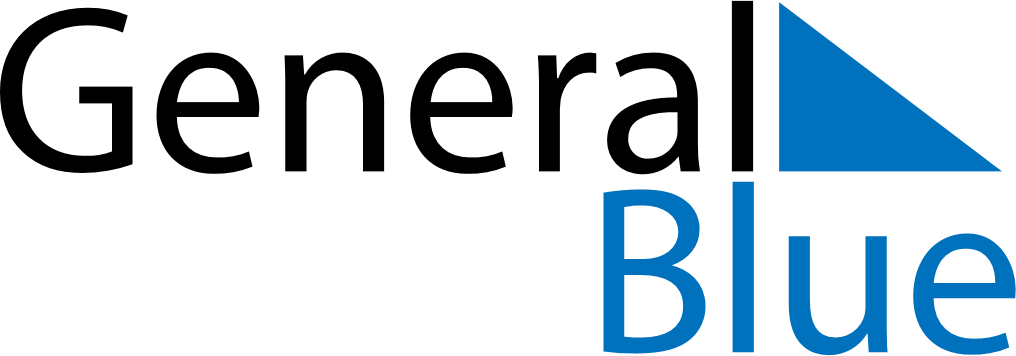 October 1998October 1998October 1998October 1998October 1998SundayMondayTuesdayWednesdayThursdayFridaySaturday12345678910111213141516171819202122232425262728293031